山东财经大学学生就业管理系统单位用户使用手册山东财经大学就业指导处二0一九年二月尊敬的用人单位：您好！十分感觉您对我们工作的大力支持。为了更好地服务大学生的就业工作，了解大学生就业需要，并对大学生就业过程进行管理。我校就业处搭建此平台，为单位匹配更为符合需求的优秀人才。单位用户登录进去会有介绍全部功能的使用手册，较为复杂。所以我们为方便单位用户初次使用，做了使用手册的简易版。1、找到山东财经大学学生就业管理信息网：打开山东财经大学官网，找到“招生就业”选项，点击“就业”按钮；或在电脑端打开浏览器（推荐使用谷歌），在地址栏输入http://jobsdufe.sdbys.com，直接进入页面。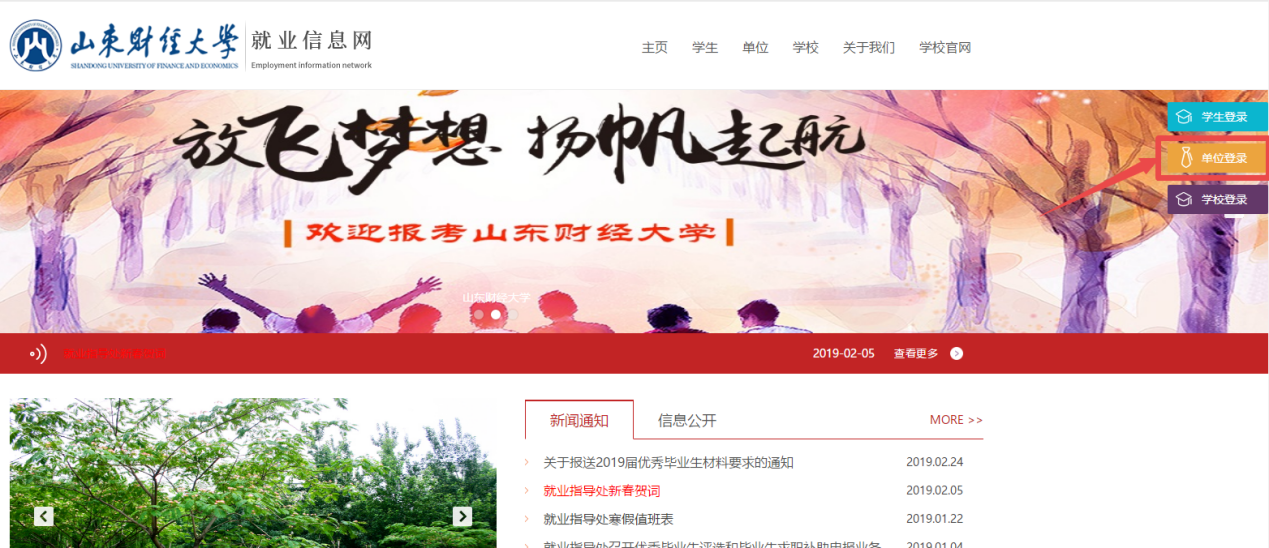 2、登录信息网：在信息网主页点击右侧的“单位登录”按钮，未注册的单位点击右下角“立即注册”按钮，并认真填写相关信息注册并等待审核，审核通过后即可登录进行相关操作；已经注册成功的单位请输入账号密码直接登录。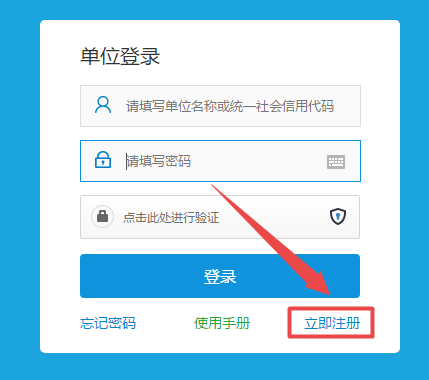 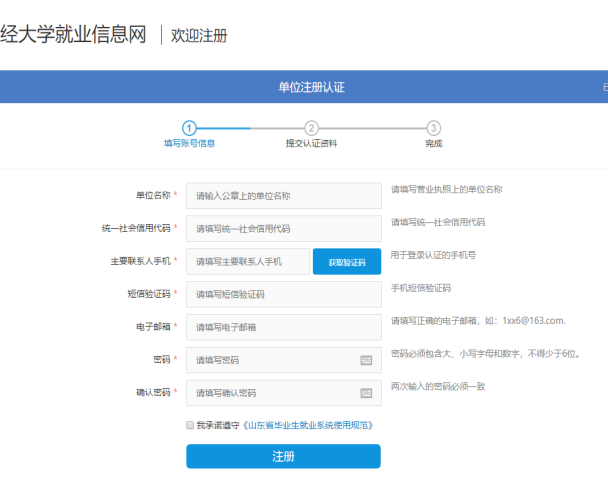 3、招聘会展位预订：进入单位操作页面点击“招聘会展位预订”或下方“马上预定”按钮进入预订操作。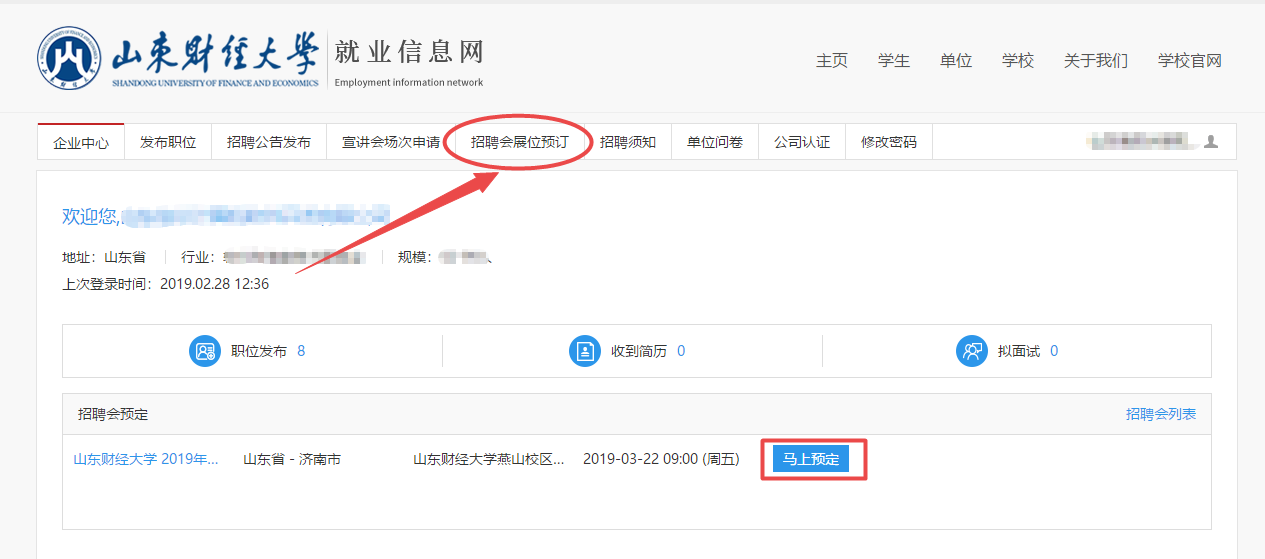 4、填写相关信息，提交并等待审核。注册过程中有相关问题，请拨打0531-88525205；15254129385